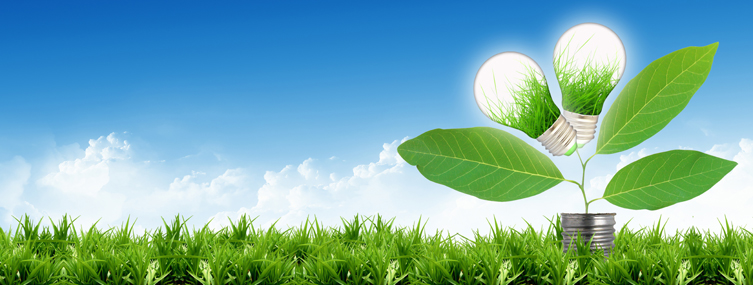 Экологический календарьЯнварь1 января – Всемирный день мира11 января – Всероссийский день заповедников и национальных парков29 января – День мобилизации против угрозы ядерной войныФевраль1 февраля – Дни памяти погибших защитников животных2 февраля – Всемирный день водно-болотных угодий2 февраля – День сурка (США, Канада)11 февраля – Всемирный день гуманного образования19 февраля – Всемирный день защиты морских млекопитающих (День кита)25 февраля – День рождения Ассоциации заповедников и национальных парков Северо-Запада РоссииМарт1 марта – Всемирный день кошек14 марта – Международный день действий против плотин (День действий в защиту рек, воды и жизни)15 марта – Всемирный день действий против охоты на бельков16–17 марта – II Фестиваль эко-продукции «Жизнь в стиле ЭКО. Весна 2013» (С.-Петербург)17 марта – Международный день планетариев20 марта – Весеннее равноденствие21 марта – Международный день леса22 марта – Международный день Балтийского моря22 марта – Всемирный день водных ресурсов (День воды)23 марта – Всемирный день метеорологии24 марта – Всемирный день борьбы с туберкулёзом30 марта – Час Земли30 марта – День рождения Газеты об экологическом стиле жизни ГРИН СИТИАпрель1 апреля – Международный день птиц4 апреля – Всемирный день крыс7 апреля – День геолога7 апреля – Всемирный день охраны здоровья (день принятия Устава ВОЗ)15 апреля – День экологических знаний 15 апреля – 5 июня – Дни защиты от экологической опасности 18 апреля – Международный день охраны памятников и исторических мест18–22 апреля – Марш парков19 апреля – День подснежника (Англия)22 апреля – День Земли24 апреля – Всемирный день защиты лабораторных животных26 апреля – День памяти погибших в радиационных авариях и катастрофах27 апреля – Всемирный день собак-поводырей27 апреля – День биолога28 апреля – День борьбы за права человека от химической опасности (День химической безопасности)Май1–10 мая – Весенняя декада наблюдений птиц3 мая – День солнца 11 мая – Всероссийский день посадки леса12 мая – День экологического образования15 мая – Международный день климата15 мая–15 июня – Единые дни действий в защиту малых рек и водоёмов19 мая – Всемирный день памяти жертв СПИДа20 мая – День Волги20 мая – День подписания Конвенции об охране морских живых ресурсов Антарктики22 мая – Международный день сохранения биологического разнообразия24 мая – Европейский день парков25 мая – День нерпёнка (Иркутская область, Бурятия)31 мая – Всемирный день без табакаИюнь1 июня – Всемирный День защиты детей2 июня – Международный день очистки водоёмов5 июня – Всемирный день охраны окружающей среды. День эколога8 июня – Всемирный день океанов15 июня – День создания юннатского движения17 июня – Всемирный день борьбы с опустыниванием и засухой22 июня – Летнее солнцестояние23 июня – День основания Российского музея леса25 июня – Всемирный день защиты рыб26 июня – Международный день борьбы с наркоманией и наркобизнесомИюль4 июля – Международный день дельфинов-пленников6–10 июля – Открытый Фестиваль «Зелёный Петербург»11 июля – Всемирный день народонаселения14 июля – День действий против рыбной ловли23 июля – Всемирный день китов и дельфиновАвгуст2 августа – День оленя в Ненецком АО6 августа – День Хиросимы – Всемирный день борьбы за запрещение ядерного оружия9 августа – Международный день коренных народов мира16 августа – Международный день бездомных животных27 августа – День отмены корриды в России31 августа – День ветеринара – день Святых мучеников Флора и Лавра (покровителей домашнего скота)Сентябрь6 сентября – Международный день борьбы со сжиганием отходов8 сентября – День Байкала8 сентября – Всемирный день журавля11 сентября – День рождения Всемирного фонда дикой природы (WWF)14 сентября – Всемирный день защиты пчёл15 сентября – День рождения экологической организации «Гринпис»15 сентября – День работников леса и лесоперерабатывающей промышленности16 сентября – Международный день охраны озонового слоя20 сентября – Международный день риса21 сентября – Международный день мира21 сентября – Международная ночь летучих мышей22 сентября – Всемирный день без автомобилей. Европейский день пешеходов22 сентября – День амурского тигра и леопарда23 сентября – Осеннее равноденствие26 сентября – Всемирный день моря27 сентября – Международный день кроликов27 сентября – Международный день туризма30 сентября – День рождения Общероссийского экологического движения «Зелёный век»Неделя в сентябре – Всемирная акция «Очистим планету от мусора»Октябрь1 октября – Всемирный день вегетарианства1–6 октября – Неделя в защиту животных4 октября – Всемирный день защиты животных5 октября – День образования Международного союза охраны природы (с 1990 – Всемирный союз охраны природы)5–6 октября – Международные дни наблюдений птиц6 октября – Всемирный день охраны мест обитаний9 октября – Международный день по уменьшению опасности стихийных бедствий10–16 октября – Всемирная неделя дождевых лесов10 октября – Всемирный день психического здоровья14 октября – День работников заповедного дела16 октября – Всемирный день продовольствия.16 октября – Международный день действий против McDonalds’а17 октября – Международный день борьбы с нищетой20 октября – Международный день антимеховых маршей24 октября – День гуманного образования и альтернатив к экспериментам на животных31 октября – Международный день Чёрного моряНоябрь1 ноября – Международный день вегана1 ноября – День образования Российского экологического союза5 ноября – Международный день памяти Барри Хорна (защитника прав животных, умершего в тюрьме от голодовки)6 ноября – Международный день предотвращения эксплуатации окружающей среды во время войны и вооруженных конфликтов9 ноября – День антиядерных акций12 ноября – Синичкин день15 ноября – День вторичной переработки 16–17 ноября – III Фестиваль эко-продукции «Жизнь в стиле ЭКО. Осень 2013» (С.-Петербург)17 ноября – День чёрного кота (Италия)20 ноября – Всемирный день ребёнка24 ноября – День моржа29 ноября – День образования Всероссийского общества охраны природы (ВООП)30 ноября – Международный день домашних животныхДекабрь1 декабря – Всемирный день борьбы со СПИДом3 декабря – Международный день борьбы с пестицидами5 декабря – Международный день добровольцев во имя экономического и социального развития5 декабря – День включения Байкала в список всемирного наследия ЮНЕСКО10 декабря – Международный день прав животных (Международный день акций за принятие Декларации прав животных)11 декабря – Международный день гор15 декабря – День образования организации ООН по охране окружающей среды (ЮНЕП)22 декабря – Зимнее солнцестояние24 декабря – День создания Международного Социально-экологического союза (МСоЭС)